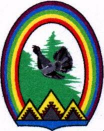 ДУМА ГОРОДА РАДУЖНЫЙХанты-Мансийского автономного округа – ЮгрыРЕШЕНИЕот 28 февраля 2017 года                                                                                   № 209Об итогах реализации муниципальной программы «Организация отдыха, оздоровления, занятости детей, подростков и молодежи города Радужный на 2016 – 2020 годы» в 2016 году	Заслушав и обсудив информацию начальника управления образования и молодежной политики администрации города Радужный Н.М. Мелкумовой об итогах реализации муниципальной программы «Организация отдыха, оздоровления, занятости детей, подростков и молодежи города Радужный на 2016 – 2020 годы» в 2016 году, Дума города решила:	Информацию об итогах реализации муниципальной программы «Организация отдыха, оздоровления, занятости детей, подростков и молодежи города Радужный на 2016 – 2020 годы» в 2016 году принять к сведению (Приложение).Председатель Думы города	      Г.П. БорщёвПриложениек решению Думы городаот 28.02.2017 № 209Информацияоб итогах реализации муниципальной программы «Организация отдыха, оздоровления, занятости детей, подростков и молодежи города Радужный на 2016 – 2020 годы» в 2016 году	Оздоровительная кампания 2016 года на территории города Радужный осуществлялась в рамках муниципальной программы «Организация отдыха, оздоровления, занятости детей, подростков и молодежи города Радужный» на 2016 – 2020 годы», в соответствии с Комплексным планом мероприятий по организации отдыха и оздоровления детей города Радужный на 2016 год, утвержденным постановлением администрации города Радужный от 04.02.2016 №148.	Мероприятия, предусмотренные муниципальной программой «Организация отдыха, оздоровления, занятости детей, подростков и молодежи города Радужный» на 2016 – 2020 годы», направлены на:	- совершенствование системы организации отдыха, оздоровления, занятости детей, подростков  и молодежи города;	- организацию отдыха и оздоровления в оздоровительных учреждениях различных типов, создание условий для организации досуга детей в каникулярный период с целью предупреждения безнадзорности и правонарушений несовершеннолетних;	- создание условий для эффективного развития системы учреждений детского отдыха и оздоровления;	- реализацию мер кадровой политики, направленной на обеспечение отдыха и оздоровления детей.	В целях обеспечения функционирования и развития системы отдыха, оздоровления, творческого досуга, занятости детей и молодежи в 2016 году в городе Радужный разработаны и утвержден ряд нормативно-правовых документов.	Сформированы реестры: лагерей с дневным пребыванием детей, программ лагерей, программ кадровой подготовки. Оформлены паспорта лагерей с дневным пребыванием детей. Проводился ежемесячный мониторинг организации отдыха и оздоровления детей и подростков.	Ответственным исполнителем мероприятий по организации отдыха и оздоровления детей и молодежи в городе Радужный и за его пределами является управление образования и  молодежной политики администрации города Радужный. Соисполнители программы – комитет по физической культуре и спорту администрации города Радужный, управление культуры и искусства администрации города Радужный.	Приоритетной целью детской оздоровительной кампании является повышение качества и доступности услуг в сфере отдыха и оздоровления детей, подростков и молодежи города Радужный.	Основными задачами детской оздоровительной кампании являются:	- создание условий для активного отдыха и развития детей, подростков и молодежи;	- привлечение максимального количества детей к организованному досугу;	- совершенствование и развитие материально-технической базы учреждений, осуществляющих организацию отдыха, оздоровления, занятости детей  и молодежи;	- эффективное использование баз спортивных сооружений, площадок по месту жительства;	- усиление контроля за техническим состоянием спортивного оборудования, инвентаря; соблюдением техники безопасности, техническим состоянием зданий, сооружений;	- проведение планомерной работы по реализации программы обеспечения противопожарной безопасности в учреждениях, осуществляющих организацию  отдыха, оздоровления, занятости детей и молодежи в период оздоровительной кампании, программы безопасности групп детей при следовании автомобильным и железнодорожным  транспортом к месту отдыха и обратно;	- своевременная подготовка учреждений, осуществляющих отдых и оздоровление, к началу детской оздоровительной кампании;	- продолжение работы по добровольному медицинскому страхованию и страхованию от несчастных случаев детей и молодежи на период организованного отдыха и оздоровления;	- привлечение родительских средств на организацию детской  оздоровительной кампании;	- целевое использование средств финансирования бюджетов всех уровней;	- развитие перспективных инновационных форм организации отдыха, оздоровления, творческого досуга, занятости детей и молодежи по месту жительства;	- совершенствование кадрового и информационного обеспечения в ходе подготовки и проведения детской оздоровительной кампании;	- освещение подготовки и проведения детской оздоровительной кампании в средствах массовой информации.Межведомственная координация	На подготовительном этапе и в ходе реализации детской оздоровительной кампании в 2016 году проведены заседания межведомственной комиссии по организации отдыха, оздоровления, занятости детей и молодёжи, на которых были рассмотрены вопросы:	- формирование  Программы  отдыха, оздоровления, занятости детей и молодежи на 2016 год;	- о проведении аукционов, конкурсов, котировок на организацию отдыха и оздоровления детей за счет средств бюджета автономного округа и бюджета города;	- обеспечение комплексной безопасности детской оздоровительной кампании 2016 года;	- развитие малозатратных форм отдыха;	- страхование детей от несчастных случаев на период организованного отдыха;	- санитарно-эпидемиологического сопровождения детской оздоровительной  кампании;	- кадрового обеспечения детской оздоровительной кампании и др.	На протяжении всего оздоровительного периода межведомственной комиссией осуществлялся непрерывный контроль за деятельностью лагерей, организованных на базе учреждений разных ведомств: образования и молодёжной политики, спорта, социальной защиты, культуры.	По решению межведомственной комиссии в 2016 году были  максимально задействованы все муниципальные учреждения города: сцены домов культуры, бассейн,  спортзалы, кинотеатры, библиотеки, компьютерные классы.	Как и в предыдущие годы, предусмотрена система мер, обеспечивающих безопасность выезда организованных групп детей к месту отдыха и обратно: уведомление ОГИБДД ОМВД России по г. Радужному об организованной перевозке групп детей, инструктажи водителей и технический осмотр автотранспортных средств, правопорядок и общественная безопасность. Приняты необходимые меры по обеспечению противопожарной обстановки, по обеспечению охраны труда и техники безопасности в период  оздоровительной кампании. При организованном выезде детей за пределы автономного округа предусмотрено медицинское сопровождение к месту отдыха и обратно при следовании железнодорожным транспортом, а также до места отправления и прибытия групп детей при следовании авиатранспортом. Сопровождающие лица групп детей проходят обучение по ТБ и ОТ, противопожарной безопасности, гигиеническое обучение, по оказанию первой медицинской помощи.Финансовое обеспечение         	Основными источниками финансирования детской оздоровительной кампании в 2016 году являются: бюджет города, бюджет автономного округа (субвенция на организацию и обеспечение отдыха и оздоровления детей, субсидия на оплату стоимости питания детям в возрасте от 6 до 17 лет (включительно) в оздоровительных лагерях с дневным пребыванием детей, в возрасте от 8 до 17 лет (включительно) в палаточных лагерях), внебюджетные источники (средства родительской платы).	Расходы по организации и проведению детской оздоровительной кампании в рамках муниципальной программы «Организация отдыха, оздоровления, занятости детей, подростков и молодежи города Радужный на 2016 – 2020 годы» на 31.12.2016 составили 27470,2 тыс. руб. (план – 27635,3 тыс. руб.), в том числе:	- бюджет города – 8960 тыс. руб., из них поступившая в бюджет родительская плата 2756,4 тыс. рублей;	- бюджет автономного округа:	а) субвенция местным бюджетам на организацию отдыха и оздоровления детей – 10915,1 тыс. руб.	б) субсидия на оплату стоимости питания детям в возрасте от 6 до 17 лет (включительно) в оздоровительных лагерях с дневным пребыванием детей, в возрасте от 8 до 17 лет (включительно) в палаточных лагерях) – 7595,1 тыс. руб.	На организацию питания в 2016 году в рамках софинансирования из городского бюджета выделено 844,5 тыс. руб. 	Согласно доведенным лимитам бюджетных средств автономного округа управлением образования и молодежной политики администрации города Радужный, комитетом по физической культуре и спорту администрации города Радужный, управлением культуры и искусства администрации города Радужный проведены открытые конкурсы, заключены муниципальные контракты на приобретение путевок в выездные оздоровительные лагеря и договоры на доставку детей к месту отдыха, а  также, запросы котировочных цен на организацию питания в лагерях с дневным пребыванием детей.	В период летней оздоровительной кампании 2016 года   муниципальным образованием город Радужный были заключены 10 муниципальных контрактов на организацию отдыха и оздоровления детей, из них: 5 контрактов на приобретение путевок, 5 контрактов на организацию доставки детей к месту отдыха и обратно. 	По итогам проведенных конкурсных процедур были определены выездные детские оздоровительные лагеря, находящиеся в климатически благоприятных регионах: 	1. По линии управления образования и молодежной политики администрации города Радужный: 	- во время летних каникул: ООО Детский Санаторно-оздоровительный лагерь «Мечта», п. Джубга, Туапсинский р-н (63 чел.); Детский спортивно-оздоровительный лагерь «Дружба», Ишимский р-н, Тюменская область (90 чел.); ООО «Центр анимационной педагогики «Зеленая улица», Новосибирская область (20 чел.). 	2. По линии комитета по физической культуре и спорту администрации города Радужный:	- во время летних каникул:  Детский спортивно-оздоровительный лагерь «Дружба», Ишимский р-н, Тюменская область (80 чел.); 	- во время зимних каникул: Детский спортивно-оздоровительный лагерь «Дружба», Ишимский р-н, Тюменская область (75 чел.).	3. По целевым путевкам окружных Департаментов и Комитетов на отдых и оздоровление выехало 206 человек, в том числе в рамках муниципальной программы - 39 человек.	Всего в детских оздоровительных учреждениях, расположенных в климатически благоприятных регионах отдохнули 534 человека в возрасте от 6 до 17 лет (включительно), из них 328человек по муниципальным путевкам.	Родительская плата:	По направлениям отдыха родительская плата составила:	- Лагеря с дневным пребыванием детей в период весенних/летних/осенних/зимних каникул работают без взимания родительской платы.	- Профильные лагеря, лагеря с дневным пребыванием детей на базе учреждений образования и молодежной политики, спорта, культуры работают без взимания родительской платы.	- Лагерь труда и отдыха – без взимания родительской платы.	- Выездные детские оздоровительные лагеря: южное направление – 20 000 рублей (частичная оплата проезда к месту отдыха и обратно);	- Тюменская область (оплата проезда к месту отдыха и обратно):	по линии УОиМП – 4640 рублей;	по линии КФКиС в летний период – 5358 рублей;	по линии КФКиС в зимний период – 3350 рублей.	Новосибирская область – 15 000 рублей (частичная оплата проезда к месту отдыха и обратно); 	- По целевым путевкам окружных Департаментов и Комитетов:	Республика Болгария – 100% стоимости проезда;	Республика Крым (путевки Департамента образования и молодежной политики ХМАО – Югры) – 23900 рублей;	Республика Крым (путевки Департамента физической культуры и спорта ХМАО – Югры) – 25500 рублей.	Льготы по проезду детей к месту отдыха и обратно:		В рамках муниципальной программы запланирована родительская плата за проезд детей к местам отдыха и обратно. В случае, если у родителей льготных отпуск, оплата проезда детей компенсируется. 	Проезд детей из многодетных семей - компенсация проезда детей к месту отдыха и обратно.	Отправка детей к месту отдыха и обратно осуществлялась: авиатранспортом (Краснодар, Новосибирск), железнодорожным транспортом (Тюмень).	Детей сопровождали педагоги образовательных организаций города, тренеры-преподаватели, прошедшие подготовку по вопросам сопровождения групп детей. 	Обязательным требованием было обеспечение медицинского сопровождения и средствами для оказания неотложной помощи.	Также в период выезда организованных групп детей осуществляется страхование пассажиров в соответствии с установленным действующим законодательством.Страхование детей	На период детской оздоровительной кампании 2016 года учреждения, организующие отдых и оздоровление детей и подростков (лагеря с дневным пребыванием детей – 3336 чел., выездные лагеря – 328 чел.) заключили договоры с ОАО Государственная страховая кампания «Югория».	В 2016 году по программе организации отдыха предусмотрено финансирование на страхование детей как выезжающих за пределы города, так и охваченных организованным отдыхом на территории города. 	По итогам  детской  оздоровительной кампании страховых случаев не зарегистрировано.Кадровое обеспечение	В целях совершенствования подготовки кадров для детской оздоровительной кампании 2016 года управлением образования и молодежной политики администрации города Радужный в марте, мае, октябре 2016 года проведены совещания для представителей ответственных исполнителей мероприятий по организации летней оздоровительной кампании 2016 года, начальников лагерей с дневным пребыванием детей по теме: «Основные направления организации детской оздоровительной кампании 2016 года».	В апреле 2016 года 3 человека приняли участие  в учебно-методическом семинаре «Актуальные вопросы организации отдыха и оздоровления детей в 2016 году».	В мае 2016 года проведена двухдневная техническая учеба для начальников лагерей с дневным пребыванием детей, сопровождающих лиц по организации отдыха и оздоровления детей города Радужный с приглашением руководителей и специалистов надзорных органов, здравоохранения, ОМВД России, учреждений социальной сферы.Информационное обеспечение	В 2016 году была усилена информационная деятельность среди населения по вопросам организации отдыха, оздоровления, занятости детей, подростков и молодежи (информация «Организация оздоровительной кампании 2016 года» размещена на сайтах управления образования и молодежной политики администрации города Радужный, администрации города, сайтах образовательных учреждений).	В рамках подготовки к детской оздоровительной кампании в управлении образования и молодежной политики администрации города с февраля по декабрь работала горячая телефонная линия для родителей с целью ознакомления с планами предстоящей  детской оздоровительной кампании. Кроме того, для пропаганды  организованного отдыха детей,  по телевидению постоянно демонстрировались на протяжении всей детской оздоровительной кампании видеосюжеты, ролики, выступления о ходе реализации программы отдыха, оздоровления, занятости детей города, распространялись красочные памятки, буклеты, листовки, предоставляющие родителям альтернативу форм организации отдыха или занятости ребенка (для родителей и детей, отъезжающих в оздоровительные лагеря, буклеты о  площадках, лагерях с дневным пребыванием, трудоустройстве несовершеннолетних).	Информация по организации летнего отдыха детей была доведена до работодателей и ответственных лиц на предприятиях города.	К детской оздоровительной кампании 2016 года управлением образования и молодежной политики администрации города  Радужный проведена большая подготовительная работа (разработаны модель и структура отдыха  города Радужный, в образовательных учреждениях города оформлены и постоянно обновлялись информационные стенды «ОТДЫХ ДЕТЕЙ-2016» с нормативными документами, направлениями отдыха, стоимостью путевок, количеством смен, размером родительской платы по всем направлениям, с необходимыми документами для получения путевки, с телефонами для получения подробной информации, для родителей подготовлены памятки, проведены общешкольные и классные  родительские собрания; с учащимися проведены беседы на классных часах, размещены сообщения в дневниках учащихся; информация по организации летнего отдыха доведена до работников школ  на совещаниях) для проведения организованного, качественного  отдыха, оздоровления  и занятости детей и подростков города Радужный.Формы и методы организации  оздоровительной  кампании в 2016 году	При проведении детской оздоровительной кампании использованы различные формы организации отдыха и оздоровления с учетом интересов, возрастных и психологических особенностей детей и молодежи, состояния их здоровья.	Организация  детской оздоровительной кампании в 2016 году включает в себя использование:	- многопрофильных и профильных лагерей (гражданско- патриотические, спортивные, трудовые, нравственно-эстетические, интеллектуальные, реабилитационные, духовно-нравственные, военно-спортивные, физкультурно-оздоровительные);	- стационарных оздоровительных учреждений, без круглогодичного действия;	- лагерей с дневным пребыванием детей (на базе учреждений образования  и молодёжной политики, социального обслуживания населения,  спорта,  культуры);	- малозатратных форм отдыха по месту жительства (уличная педагогика, площадки выходного дня,мероприятия туристско-спортивного направления и военно-прикладного характера, мероприятия по развитию компьютерной грамотности, походы, общественно-полезные формы деятельности, кинолектории, кинофестивали, фестивали, выставки, концерты, конкурсы, КВНы, спортплощадки, творческие мастерские и др.).	Лагеря с дневным пребыванием детей	В течение каникулярных периодов  (весна, лето, осень, зима) была  организована работа 18 лагерей с дневным пребыванием детей на базе учреждений: подведомственных управлению образования и молодежной политики администрации города Радужный (10 лагерей), подведомственных комитету по физической культуре и спорту администрации города Радужный (5 лагерей), подведомственных управлению культуры  и искусства администрации города Радужный (1 лагерь), лагерь для воспитанников БУ ХМАО – Югры «Реабилитационный центр для детей и подростков с ограниченными возможностями «Цветик-семицветик», лагерь для воспитанников КОУ «Радужнинская школа для обучающихся с ограниченными возможностями здоровья».	Эффективной формой организации отдыха, способствующей разностороннему развитию детей и подростков, являются профильные лагеря. АУ ГМЦ «Вектор М» города Радужный организована работа профильных отрядов туристско-спортивного, военно-спортивного и лидерского направлений. 	На базе БУ ХМАО – Югры Реабилитационный центр для детей и подростков с ограниченными возможностями «Цветик-семицветик» и детей диспансерной группы в июне-июле была организована работа оздоровительно-реабилитационного лагеря «Страна радости». 	Для детей, занимающихся спортом, в период весенних, летних и осенних каникул была организована работа спортивных лагерей с дневным пребыванием на базе учреждений спорта.	Традиционно на период оздоровительной кампании организуется работа специализированного лагеря «Солнышко» для воспитанников и обучающихся коррекционной школы. С ребятами помимо культурно-массовых мероприятий, проводились коррекционные занятия и оздоровительные процедуры.		Ежегодно в июне месяце осуществляет свою деятельность православный лагерь «Ковчег» для воспитанников Воскресной школы. Для детей проводился   комплекс мероприятий по духовно-нравственному воспитанию детей, изучению Православия. Наш город входит в число муниципальных образований, в которых организуются православные лагеря (православные отряды), реализующие программы, направленные на всестороннее развитие личности на основе православно-христианского понимания окружающего мира.	Традиционно, вот уже много лет, в городе организуется работа лагеря труда и отдыха, где подростки могут не только получить навыки трудовой деятельности, но и с пользой провести свой досуг. 	В рамках лагерных смен организовывались образовательные, профилактические, развивающие, культурно-досуговые мероприятия, экскурсии на предприятия и в учреждения социальной сферы, проводились спортивные соревнования, пешие прогулки по городу.	Общий охват детей в лагерях с дневным пребыванием в 2016 году составил 3462 человека, в том числе в рамках муниципальной программы 3336 человек.	Для воспитанников лагерей было организовано 3-х разовое и 2-х разовое питание на базе школьных столовых.  	Организация питания осуществлялась в соответствии с разработанными, утвержденными УП «Комбинат общественного питания города Радужный», согласованными с управлением потребительского рынка администрации города Радужный, имеющими экспертное заключение Роспотребнадзора меню:  	примерным двухнедельным меню для оздоровительного лагеря в летние каникулы с трехразовым питанием;	примерным двухнедельным меню для «Детского лагеря дворовых площадок» в летние каникулы с двухразовым питанием (завтрак-обед).	Меню соответствует СанПиН 2.4.4.2599 – 10 «Гигиенические требования к устройству, содержанию и организации режима в оздоровительных учреждениях с дневным пребыванием детей в период каникул». 	В этом году все лагеря с дневным пребыванием детей осуществляли свою деятельность на бесплатной основе.	Трудовая занятость детей и подростков 	Одним из важнейших  направлений  оздоровительной кампании остается организация в городе работы лагеря труда и отдыха. Его деятельность направлена на привитие навыков общественно-полезного труда путем вовлечения в посильный общественно-значимый труд в сочетании с активным и содержательным проведением досуга.	В летний период 2016 года традиционно работал лагерь труда и отдыха (три смены по 20 человек, из них 40 подростков льготной категории).	В рамках реализации подпрограммыII «Молодежь Радужного» муниципальной программы «Развитие образования в городе Радужный на 2016 – 2020 годы»в период летней оздоровительной кампании 2016 года совместно с городским центром занятости населения было трудоустроено 359 подростков, из них 212 чел. льготной категории. 	Основными видами работ, выполняемыми подростками стали: курьерские работы, работа в пришкольных столовых, уборка, благоустройство и озеленение территорий, помощь в ремонте образовательных учреждений, школьного инвентаря.	Малозатратные формыорганизации отдыха детей и подростков	В течение детской оздоровительной кампании 2016 года активно применялись и малозатратные формы организации отдыха детей и подростков. 	Управлением культуры и искусства администрации города Радужный по выходным дням на городской площади традиционно была организована работа «Площадки выходного дня» (охват составил 1612человек).  	Традиционно в период летних каникул в городе реализовывается программа уличной педагогики – анимационная площадка «Летний бульвар», охват детей составил 3235 чел. Каждый день на городских детских игровых площадках вожатыми-аниматорами   проводились интересные развлекательные мероприятия для неорганизованных детей города.	Для более эффективной организации досуга детей, посещающих лагеря с дневным пребыванием детей АУ ГМЦ «Вектор М» совместно со специалистами АУ «ЦАТ и ВПП «Росич» проводились  практические  занятия по основам  спортивного туризма и краеведения, экологические игры, соревнования,  исследовательские работы  по культуре родного края, мероприятия военно-прикладного характера: марш-броски, спартакиады, прохождение военизированной полосы препятствий и др. Данной формой отдыха и занятости детей были охвачено  353человека.	На базе МАУ ДО «Компьютерная школа»были организованы мероприятия по формированию компьютерной грамотности для детей города и воспитанников лагерей. 	Всего охват детей малозатратными формами отдыха и занятости составил 5200 человек.	Выездные лагеря	В оздоровительных организациях, расположенных за пределами автономного округа в климатически благоприятных регионах в 2016 году отдохнули 459 человек, в том числе:по муниципальным путевкам отдохнули 328человек, в том числе: 	- в детском санаторно-оздоровительном лагере «Мечта», пос. Джубга, Туапсинский р-н, Краснодарский края – 63 человека, 	- в детском спортивно-оздоровительном лагере «Дружба», Тюменская область, Ишимский р-н, д.Синицына – 245 человек,	- в Центре анимационной педагогики «Зеленая улица», Новосибирская область, Новосибирский район, с. Боровое – 20 человек.	по путевкам окружных Департаментов отдохнули 206 человек (из них 39 человек по муниципальной программе), в том числе:	- в республике Болгария по целевым путевкам Департамента образования и молодежной политики автономного округа – 10 человек (в рамках муниципальной программы);	- в республике Крым по целевым путевкам Департамента образования и молодежной политики автономного округа – 10 человек (в рамках муниципальной программы);	- в детском санаторно-оздоровительном лагере «Лазуревый берег» Краснодарского края, г. Геленджик по целевым путевкам Департамента социального развития автономного округа – 10 человек;	- в лечебно-оздоровительном комплексе «Звездочка-Юг», Краснодарского края, г. Анапа по целевым путевкам Департамента социального развития автономного округа – 10 человек;	- в республике Крым по целевым путевкам Департамента физической культуры и спорта автономного округа – 20 человек (в том числе в рамках муниципальной программы – 19 человек);	- по целевым путевкам Департамента здравоохранения автономного округа – 112 человек.	- отдых детей, состоящих на учете в Управлении опеки и попечительства администрации города Радужный, – 34 человека.Отдых детей, нуждающихся в особой заботе государства	Ежегодно особое внимание уделяется организации отдыха, оздоровления и занятости детей и подростков, находящихся в трудной жизненной ситуации и нуждающихся в особой заботе государства.	В период оздоровительной кампании 2016 года дети  данной категории, имели возможность посещать  лагеря с дневным пребыванием на территории  города,  выехать на отдых и оздоровление в  выездные лагеря  в климатически благоприятные регионы.	Организованными формами отдыха и оздоровления охвачены 1496 детей льготных категорий, из них:	1384 детей – в лагерях с дневным пребыванием детей, расположенных на территории города;	112 детей – в детских оздоровительных организациях, расположенных в климатически благоприятных регионах России и за ее пределами.	Также, данная категория детей принимала активное участие в малозатратных формах отдыха.Медицинское сопровождение	На протяжении нескольких лет в городе широко используется летний период для оздоровления детей и подростков, не выезжающих за пределы города, база детского отделения и детской поликлиники.	Медицинское обслуживание проводилось квалифицированными фельдшерами и медицинскими сестрами в медицинских блоках и школьных физиокабинетах, которые полностью укомплектованы всем необходимым медицинским оборудованием и медикаментами. Перед началом и в конце оздоровительного сезона всем детям была проведена антропометрия по необходимым стандартам и определен оздоровительный эффект. 	Медицинское сопровождение в выездные лагеря железнодорожным транспортом  осуществлялось квалифицированными фельдшерами, имеющими при себе полный набор медикаментов для экстренной  и первой медицинской помощи.	В  целях обеспечения безопасного отдыха и оздоровления детей, создания условий для охраны и укрепления их  здоровья, на начало детской летней оздоровительной кампании 2016 года все медицинские кабинеты учреждений, на базе которых была организована работа лагерей с дневным пребыванием детей, были оснащены всем необходимым  медицинским оборудованием.	Все кабинеты оборудованы необходимой медицинской мебелью: медицинскими шкафами, кушетками, процедурными столиками и т.д.	Все медицинские кабинеты пролицензированы. 	Сформированы аптечки для медицинского сопровождения организованных групп, выезжающих на отдых и оздоровление за пределы города.	Подбор медицинского персонала для сопровождения организованных групп детей, выезжающих за пределы города, осуществляется БУ «Радужнинская городская больница» из числа школьных фельдшеров и среднего медицинского персоналаБУ «Радужнинская городская больница».	География отдыха и оздоровления детей и молодежи города	География отдыха и оздоровления детей и молодежи города в 2016 году: Тюменская область, Краснодарский край, Новосибирская область, Республика Болгария, Анапа, Крым.   В период детской оздоровительной кампании 2016 года дети и молодежь города смогли отдохнуть:	В 2016 году удалось достигнуть следующих результатов:	- сохранен на уровне 2015 года охват детей и подростков в лагерях с дневным пребыванием детей (2015 год – 3456 чел., 2016 год – 3462 чел.);	- увеличилось количество лагерей с дневным пребыванием детей (2015 год – 17 лагерей, 2016 год – 18 лагерей);	- на 3% увеличился охват детей, отдохнувших в оздоровительных организациях, расположенных за пределами автономного округа в климатически благоприятных регионах по муниципальным путевкам (2015 год 318 чел., 2016 год – 328 чел.);	- проблемные ситуации, связанные с получением гражданами путевок, режимом работы организаций, ответственных за прием документов, наличием очередей при подаче гражданами заявлений на приобретение путевок не зафиксированы;	- случаи массовых инфекционных заболеваний и отравлений, связанные с пребыванием детей в лагерях, как на территории города, так и за его пределами, не зафиксированы. 	Анализируя проведение детской оздоровительной кампании 2016 года в городе Радужном, можно сказать, что сфера детского отдыха с каждым годом получает свое развитие. Этому способствует большая подготовительная работа на всех уровнях, объединение усилий всех заинтересованных структур. При организации отдыха детей были учтены позитивные и негативные моменты прошлого года, сохранены традиционные и внедрены новые формы организации летнего отдыха, оздоровления, занятости детей, подростков и молодежи.Основные задачи на 2017 год	1. Обеспечение качественной организации отдыха, оздоровления, занятости детей и молодежи.	2. Обеспечение комплексной безопасности пребывания детей в организациях отдыха и оздоровления, в том числе на спортивных площадках, во время проведения мероприятий, а также в период осуществления перевозки организованных групп детей.	3. Обеспечение охвата детей организованными формами отдыха и оздоровления не ниже уровня 2016 года.	4. Обеспечение 100% занятости детей, находящихся в трудной жизненной ситуации, социально опасном положении и несовершеннолетних, состоящих на всех видах профилактического учета.	5. Совершенствование нормативного правового обеспечения детской оздоровительной кампании.	6. Развитие и совершенствование материально-технической базы учреждений отдыха и оздоровления детей и молодежи.	7. Обеспечение укомплектования организаций отдыха и оздоровления детей педагогическими, медицинскими кадрами соответствующей квалификации, имеющими опыт работы с детьми.	8. Развитие перспективных инновационных форм организации отдыха, оздоровления, творческого досуга, занятости детей и молодежи по месту жительства.	9. Организация добровольного медицинского страхования от несчастного случая детей на период организованного отдыха.	10. Освещение подготовки и проведения детской оздоровительной кампании в средствах массовой информации.	11. Эффективное использование баз спортивных сооружений, площадок по месту жительства.______________________________________Наименование лагеряКоличество детейВесенние каникулы1198чел.1.Лагеря с дневным пребыванием детей на базе МБОУ СОШ №2, 3, 4, 5, 6, 8, АУ ГМЦ «Вектор М» города  Радужный1043 чел.2.Спортивные лагеря с дневным пребыванием детей на базе  АУ  СК «Сибирь» города Радужный, АУ «Плавательный  бассейн «Аган» города Радужный, МАУДО «ДЮСШ «Факел» города Радужный, МАУ ДО  СДЮСШОР «Юность» города Радужный, АУ «Дворец спорта» города Радужный155 чел.Летние каникулы7021 чел.1.Лагеря с дневным пребыванием детей943 чел.1.1.Лагеря с дневным пребыванием детей с 3-х разовым питанием на базе МБОУ СОШ  №4, 5,6, в том числе:  114 чел.-дети УСО ХМАО – Югры КЦСОН «Надежда» в лагере на базе МБОУ СОШ №4 20 чел.1.2.Лагеря с  дневным  пребыванием детей с 2-х разовым питанием  на базе: МБОУ СОШ №2, 3, 4, 5, 6, 8, МАУ ДО  ГДДТ города Радужный418 чел.1.3.Лагерь с  дневным  пребыванием  «Ковчег» для воспитанников Воскресной школы на базе МБОУ СОШ №5 30 чел.1.4.Лагерь с  дневным  пребыванием детей с 2-х разовым питанием, организованный АУ ГМЦ «Вектор М» города Радужный на базе  МБОУ СОШ №5 (профильные смены)45 чел.1.5.Спортивные лагеря с  дневным  пребыванием  детей с 2-х разовым питанием на базе: АУ  СК «Сибирь» города Радужный, АУ «Плавательный  бассейн «Аган» города Радужный, МАУДО «ДЮСШ «Факел» города Радужный, МАУ ДО  СДЮСШОР «Юность» города Радужный, АУ «Дворец спорта» города Радужный170 чел.1.6.Лагерь с  дневным  пребыванием  детей с 2-х разовым питанием на базе АУК «ДК «Нефтяник»40 чел.1.7.Лагерь  с дневным пребыванием детей для  воспитанников, обучающихся  КОУ «Радужнинская  школа для обучающихся с ограниченными возможностями здоровья»25 чел.1.8.Летний оздоровительно-реабилитационный лагерь с дневным пребыванием детей «Страна радости»,  БУ ХМАО – Югры «Реабилитационный центр для детей и подростков с ограниченными возможностями «Цветик-семицветик»101 чел.2.Лагеря труда и отдыха60 чел.2.1.Лагерь труда и отдыха, организованный АУ ГМЦ «Вектор М»  города Радужный60 чел.3.Временное трудоустройство 359 чел.3.1.Временное трудоустройство подростков 359 чел.4.Выездной отдых (муниципальные путевки)253 чел.4.1.ООО Детский Санаторно-оздоровительный лагерь «Мечта», п. Джубга, Туапсинский р-н63 чел.4.2.Детский спортивно-оздоровительный лагерь «Дружба», Ишимский р-н, Тюменская область170 чел.4.3.АНО «Центр анимационной педагогики «Зеленая улица», с.Боровое, Новосибирская область20 чел.5.Выездной отдых (путевки Департаментов)206 чел.5.1.Целевые путевки Департамента образования и молодежной политики Ханты-Мансийского автономного округа – Югры для одарённых детей:- Республика Болгария - МДЦ «Артек», Крым 20 чел.10 чел.10 чел.5.2. Целевые путевки Департамента физической культуры и спорта ХМАО – Югры (Крым)20 чел.(в том числе 19 человек по муниципальной программе)5.3.Отдых детей, находящихся в трудной жизненной ситуации  по путевкам Департамента социального развития ХМАО – Югры20 чел.5.4.Путевки Департамента Здравоохранения ХМАО – Югры 112 чел.5.5.Отдых детей, состоящих на учете в Управлении опеки и попечительства администрации города Радужный34 чел.6.Малозатратные формы отдыха5200 чел.6.1.Анимационная площадка «Летний бульвар» (уличная педагогика), организованная АУ ГМЦ «Вектор М»  города Радужный3235 чел.6.2.Мероприятия туристско-спортивного и военно-прикладного характера для детей, организованные АУ ГМЦ «Вектор М»  города Радужный353 чел.6.3.Площадка  выходного дня, организованная управлением культуры и искусства администрации города Радужный1612 чел.Осенние каникулы1 201 чел.Лагеря с дневным пребыванием детей1.Лагеря с дневным пребыванием детей на базе МБОУ СОШ №2,3,4,5,6,8, АУ ГМЦ «Вектор М» города  Радужный1051 чел.2.Спортивные лагеря с дневным пребыванием детей на базе  АУ  СК «Сибирь» города Радужный, АУ «Плавательный  бассейн «Аган» города Радужный, МАУДО «ДЮСШ «Факел» города Радужный, МАУ  ДО  СДЮСШОР «Юность» города Радужный150 чел.Зимние каникулы135 чел.1.Творческие  смены  в зимний период в лагере с дневным пребыванием детей на базе МБОУ СОШ №560 чел.2.Выездной отдых детей по линии КпоФКиС:Детский спортивно-оздоровительный лагерь «Дружба», Ишимский р-н, Тюменская область75 чел.ВСЕГО за 2016 год:9 555 чел.,в том числе  в рамках муниципальной программы  8903 чел.ВСЕГО за 2016 год:9 555 чел.,в том числе  в рамках муниципальной программы  8903 чел.ВСЕГО за 2016 год:9 555 чел.,в том числе  в рамках муниципальной программы  8903 чел.ВСЕГО за 2016 год:9 555 чел.,в том числе  в рамках муниципальной программы  8903 чел.